استمارة تعريف بعضو هيئة تدريسية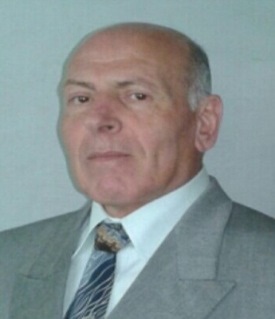 الكلية: العلوم التطبيقيةالاسم: أ. د. أحمد بدر الباشاالمرتبة العلمية: أستاذالاختصاص: بحوث العملياتاسم الجامعة : لإكسترعنوان الجامعة:  المملكة المتحدةالصفة العلمية أو الإدارية: عضو هيئة تدريسيةالاهتمامات العلمية والبحثية: بحوث العمليات، إدارة المشاريع، تقانة المعلومات، لغات برمجة.الاهتمامات العلمية والبحثية: بحوث العمليات، إدارة المشاريع، تقانة المعلومات، لغات برمجة.المناصب العلمية والإدارية:- عضو هيئة تدريسية في أكاديمية الأسد للهندسة العسكرية (1983- 2008)،- مدير كلية الهندسة الميكانيكية في أكاديمية الأسد للهندسة العسكرية (2001- 2008 )،  - عضو هيئة بحث وتطوير نظم برمجية قسم الحواسيب- مركز الدراسات والبحوث العلمية- حلب (1984-1996).- مدرس في المعهد العالي- مركز  الدراسات والبحوث العلمية – فرع حلب (1984-1996).- نائب عميد كلية الهندسة- جامعة القلمون (2013-2015).- رئيس قسم الرياضيات- جامعة القلمون (2015-2016).المناصب العلمية والإدارية:- عضو هيئة تدريسية في أكاديمية الأسد للهندسة العسكرية (1983- 2008)،- مدير كلية الهندسة الميكانيكية في أكاديمية الأسد للهندسة العسكرية (2001- 2008 )،  - عضو هيئة بحث وتطوير نظم برمجية قسم الحواسيب- مركز الدراسات والبحوث العلمية- حلب (1984-1996).- مدرس في المعهد العالي- مركز  الدراسات والبحوث العلمية – فرع حلب (1984-1996).- نائب عميد كلية الهندسة- جامعة القلمون (2013-2015).- رئيس قسم الرياضيات- جامعة القلمون (2015-2016).